СОВЕТ ДЕПУТАТОВ муниципального образования ГАВРИЛОВСКИЙ сельсоветСаракташского района оренбургской областиЧЕТВЕРТЫЙ созывРЕШЕНИЕДвадцать восьмого внеочередного заседания Совета депутатовГавриловского сельсовета Саракташского района Оренбургской области четвертого созыва06.07.2023                          с. Гавриловка                       № 86О внесении измененийв Устав муниципального образования Гавриловский сельсовет Саракташского района Оренбургской областиВ соответствии с Федеральным законом от 06.10.2003 № 131-ФЗ «Об общих принципах организации местного самоуправления в Российской Федерации», руководствуясь Уставом муниципального образования Гавриловский сельсовет Саракташского района Оренбургской областиСовет депутатов Гавриловского сельсовета РЕШИЛ:1. Внести в Устав муниципального образования Гавриловский сельсовет Саракташского района Оренбургской области изменения согласно приложению к настоящему решению.2. Главе муниципального образования Гавриловский сельсовет Саракташского района Оренбургской области Варламовой Елене Ивановне в течение 15 дней с момента принятия решения о внесении изменений в Устав в установленном законом порядке направить необходимый пакет документов в Управление Министерства юстиции Российской Федерации по Оренбургской области для государственной регистрации и размещения на портале Министерства юстиции Российской Федерации «Нормативные правовые акты в Российской Федерации» (http://pravo-minjust.ru, http://право-минюст.рф).3. Глава муниципального образования Гавриловский сельсовет Саракташского района Оренбургской области Варламова Елена Ивановна обязана обнародовать зарегистрированное решение о внесении изменений в Устав в течение семи дней со дня поступления из Управления Министерства юстиции Российской Федерации по Оренбургской области уведомления о включении сведений о муниципальном правовом акте о внесении изменений в Устав в государственный реестр уставов муниципальных образований Оренбургской области.4. Решение о внесении изменений в Устав муниципального образования Гавриловский сельсовет  Саракташского  района Оренбургской области  вступают в силу после его государственной регистрации и обнародования, подлежит размещению на официальном сайте администрации муниципального образования  Гавриловский сельсовет Саракташского района Оренбургской области.5. Направить сведения об обнародовании решения о внесении изменений в Устав в Управление Министерства юстиции Российской Федерации по Оренбургской области в течение 10 дней после дня его обнародования.6. Контроль за исполнением настоящего решения возложить на постоянную комиссию Совета депутатов сельсовета по мандатным вопросам, вопросам местного самоуправления, законности, правопорядка (Белоус А.В.).Глава муниципального образованияГавриловский сельсовет                                                                 Е.И. ВарламоваПриложение к решению Совета депутатовмуниципального образованияГавриловский сельсовет Саракташского района   Оренбургской областиот  06.07.2023   № 86Изменения в Устав муниципального образования Гавриловский сельсовет Саракташского района Оренбургской области1. В статье 8:1.1. Дополнить частью 6.1 в следующей редакции:«6.1. Подготовку и проведение на территории Гавриловского сельсовета местного референдума организует комиссия референдума, на которую, в соответствии с законодательством, возложены указанные полномочия.».1.2. Абзац 3 части  изложить в следующей редакции:«Итоги голосования и принятое на местном референдуме решение подлежат официальному опубликованию (обнародованию).».2. В статье 9:2.1. Абзац 2 части 2 изложить в следующей редакции:«Подготовку и проведение на территории Гавриловского сельсовета выборов в органы местного самоуправления организует избирательная комиссия, на которую, в соответствии с законодательством о выборах, возложены указанные полномочия.».2.2 Часть 4 изложить в следующей редакции:«4. Итоги муниципальных выборов подлежат официальному опубликованию (обнародованию).».3. Часть 7 статьи 10 изложить в следующей редакции:«7. Итоги голосования по отзыву депутата, главы сельсовета и принятые решения подлежат официальному опубликованию (обнародованию) не позднее 10 дней со дня проведения голосования и принятия решения соответственно.».4. Часть 4 статьи 11 изложить в следующей редакции:«4. Итоги голосования по вопросам изменения границ сельского поселения, преобразования сельского поселения и принятые решения подлежат официальному опубликованию (обнародованию).».	5. В статье 14:5.1. Часть 2  изложить в следующей редакции:«2. Староста сельского населенного пункта назначается Советом депутатов муниципального образования, в состав которого входит данный сельский населенный пункт, по представлению схода граждан сельского населенного пункта. Староста сельского населенного пункта назначается из числа граждан Российской Федерации, проживающих на территории данного сельского населенного пункта и обладающих активным избирательным правом, либо граждан Российской Федерации, достигших на день представления сходом граждан 18 лет и имеющих в собственности жилое помещение, расположенное на территории данного сельского населенного пункта.».5.2. Часть 3 изложить в следующей редакции:«3. Староста сельского населенного пункта не является лицом, замещающим государственную должность, должность государственной гражданской службы, муниципальную должность, за исключением муниципальной должности депутата представительного органа муниципального образования, осуществляющего свои полномочия на непостоянной основе, или должность муниципальной службы, не может состоять в трудовых отношениях и иных непосредственно связанных с ними отношениях с органами местного самоуправления.».5.3. Пункт 1 части 4 изложить в следующей редакции:«1) замещающее государственную должность, должность государственной гражданской службы, муниципальную должность, за исключением муниципальной должности депутата представительного органа муниципального образования, осуществляющего свои полномочия на непостоянной основе, или должность муниципальной службы;».5.4. Пункт 4 части 6 изложить в следующей редакции:«4) содействует органам местного самоуправления в организации и проведении публичных слушаний и общественных обсуждений, официальном опубликовании (обнародовании) их результатов в сельском населенном пункте;».6. В статье 16:6.1 В абзаце 1 части 4 слово «обнародование» заменить словами «официальное опубликование (обнародование)».6.2. Часть 6 изложить в следующей редакции:«6. Итоги обсуждения, результаты публичных слушаний подлежат официальному опубликованию (обнародованию), включая мотивированное обоснование принятых решений.».7. Часть 6 статьи 17 изложить в следующей редакции:«6. Итоги проведения собрания граждан подлежат официальному опубликованию (обнародованию).». 8. Часть 3 статьи 18 изложить в следующей редакции:«3. Итоги конференции граждан (собрания делегатов) подлежат официальному опубликованию (обнародованию).».9. В пункте 1 части 1 статьи 25 слова «после его обнародования» заменить словами «после его официального опубликования (обнародования)».10. В статье 26:10.1. Части 9.1., 10. – признать утратившими силу.10.2. Дополнить частью 12 в следующей редакции:«12. Представление сведений о доходах, расходах, об имуществе и обязательствах имущественного характера депутатами, а также обеспечение доступа к такой информации, осуществляется в соответствии с частью 4.2 статьи 12.1 Федерального закона от 25.12.2008 № 273-ФЗ «О противодействии коррупции», Законом Оренбургской области от 01.09.2017 № 541/128-VI-ОЗ «О порядке представления лицами, замещающими муниципальные должности, должности глав местных администраций по контракту, гражданами, претендующими на замещение указанных должностей, сведений о доходах, расходах, об имуществе и обязательствах имущественного характера и порядке проверки достоверности и полноты сведений, представленных указанными лицами и гражданами.».11.  В статье 27:11.1. Часть 2 изложить в следующей редакции:«2. Полномочия депутата прекращаются досрочно в случае несоблюдения ограничений, установленных Федеральным законом от 06.10.2003 № 131-ФЗ «Об общих принципах организации местного самоуправления в Российской Федерации.».11.2. Дополнить частью 2.1. в следующей редакции:«2.1. Полномочия депутата Совета депутатов прекращаются досрочно решением Совета депутатов в случае отсутствия депутата без уважительных причин на всех заседаниях представительного органа муниципального образования в течение шести месяцев подряд.Настоящие положения применяются в соответствии с частью 3 статьи 5 Федерального закона от 06.02.2023 № 12-ФЗ «О внесении изменений в Федеральный закон «Об общих принципах организации публичной власти в субъектах Российской Федерации» и отдельные законодательные акты Российской Федерации».12. Пункт 2 части 1 статьи 29 изложить в следующей редакции:«2) подписывает и обнародует в порядке, установленном настоящим Уставом, нормативные правовые акты, принятые Советом депутатов сельсовета;».13. Статью 34 – признать утратившей силу.14. Статью 36 изложить в следующей редакции:«Статья 36. Муниципальная служба1. Муниципальная служба – профессиональная деятельность граждан, которая осуществляется на постоянной основе на должностях муниципальной службы, замещаемых путем заключения трудового договора (контракта).2. Правовое регулирование муниципальной службы в Оренбургской области, включая требования к должностям муниципальной службы, определение статуса муниципального служащего, условия и порядок прохождения муниципальной службы, ограничения и запреты, связанные с прохождением муниципальной службы, устанавливается Федеральным законом от 02.03.2007 № 25-ФЗ «О муниципальной службе в Российской Федерации», а также принимаемыми в соответствии с ним Законами Оренбургской области, настоящим Уставом и иными муниципальными правовыми актами.3. Муниципальным служащим является гражданин, исполняющий в порядке, определенном муниципальными правовыми актами в соответствии с федеральными законами, законами Оренбургской области, обязанности по должности муниципальной службы за денежное содержание, выплачиваемое за счет средств местного бюджета.4. Должности муниципальной службы сельского поселения устанавливаются решением Совета депутатов в соответствии с реестром должностей муниципальной службы в Оренбургской области, утверждаемым областным законом.».15. Часть 1 статьи 39 дополнить пунктом 12 в следующей редакции:«12) приобретения им статуса иностранного агента.».16. Статью 44 изложить в следующей редакции:«Статья 44. Вступление в силу муниципальных правовых актов сельсовета1. Муниципальные правовые акты вступают в силу со дня их подписания, если иное не установлено законодательством, настоящим Уставом или самим муниципальным правовым актом.2. Органы местного самоуправления муниципального образования, их должностные лица обязаны обеспечить каждому гражданину, проживающему на территории сельсовета, возможность получения полной и достоверной информации о деятельности органов местного самоуправления и их должностных лиц, и ознакомления с муниципальными правовыми актами, затрагивающими права, свободы и обязанности человека и гражданина, соглашениями, заключаемыми между органами местного самоуправления, за исключением муниципальных правовых актов или их отдельных положений, содержащих сведения, распространение которых ограничено федеральным законом.3. Решения Совета депутатов по установлению, изменению или отмене местных налогов и сборов вступают в силу в соответствии с Налоговым кодексом Российской Федерации.4. Муниципальные нормативные правовые акты сельсовета, затрагивающие права, свободы и обязанности человека и гражданина, устанавливающие правовой статус организаций, учредителем которых выступает муниципальное образование, а также соглашения, заключаемые между органами местного самоуправления, вступают в силу после дня их официального опубликования.Официальным опубликованием муниципального правового акта или соглашения, заключенного между органами местного самоуправления, считается первая публикация его полного текста в периодическом печатном издании, распространяемом на территории сельсовета информационном бюллетене «Гавриловский сельсовет».В дополнение к официальному опубликованию муниципальные правовые акты, соглашения, заключаемые между органами местного самоуправления, обнародуются путем размещения на информационных стендах, расположенных в библиотеках муниципального образования, в здании администрации муниципального образования Гавриловский сельсовет. Тексты муниципальных правовых актов, соглашений должны находиться в специально установленных для обнародования местах в течение не менее чем тридцати дней с момента их обнародования.5. Муниципальные нормативные правовые акты сельсовета также размещаются на сайте администрации сельсовета «http://admgavrilovka.ru/» и на портале Минюста России «Нормативные правовые акты в Российской Федерации» (http://pravo-minjust.ru, http://право-минюст.рф; регистрационный номер и дата регистрации в качестве сетевого издания: Эл № ФС77-72471 от 05.03.2018).6. Официальное опубликование (обнародование) муниципальных нормативных правовых актов органов местного самоуправления муниципального образования производится в течение 10 дней со дня их принятия (издания), если иное не предусмотрено федеральным и областным законодательством, правовыми актами органов местного самоуправления муниципального образования, самим муниципальным правовым актом.».17. В части 4 статьи 54 слова «подлежат обнародованию» заменить на  слова «подлежат официальному опубликованию (обнародованию)».18. Статью 63 изложить в следующей редакции:«Статья 63. Порядок принятия устава, внесения изменений и дополнений в Устав1. Устав сельсовета, изменения и дополнения в Устав сельсовета принимаются решением Совета депутатов сельсовета.2. Проект Устава сельсовета, решения Совета депутатов сельсовета о внесении изменений и дополнений в Устав не позднее, чем за 30 дней до дня рассмотрения вопроса о принятии Устава сельсовета, внесении изменений и дополнений в Устав подлежат официальному опубликованию (обнародованию) с одновременным официальным опубликованием (обнародованием) установленного Советом депутатов сельсовета порядка учета предложений по проекту Устава, проекту решения о внесении изменений и дополнений в устав, а также порядка участия граждан в его обсуждении. Не требуется официальное опубликование (обнародование) порядка учета предложений по проекту решения о внесении изменений и дополнений в Устав сельсовета, а также порядка участия граждан в его обсуждении в случае, когда в Устав муниципального образования вносятся изменения в форме точного воспроизведения положений Конституции Российской Федерации, федеральных законов, Устава (Основного закона) или законов Оренбургской области в целях приведения данного Устава в соответствие с этими нормативными правовыми актами.После официального опубликования (обнародования) не более чем через 15 дней проект Устава сельсовета, проект решения Совета депутатов сельсовета о внесении изменений и дополнений в Устав сельсовета выносятся на публичные слушания. Результаты  публичных слушаний подлежат официальному опубликованию (обнародованию).3. Устав сельсовета, решение о внесении изменений и дополнений считаются принятым, если за него проголосовало не менее 2/3 от установленного числа депутатов.4. Устав сельсовета, муниципальный правовой акт о внесении изменений и дополнений в Устав подлежат государственной регистрации в территориальном органе уполномоченного федерального органа исполнительной власти в сфере регистрации уставов муниципальных образований в порядке, установленном федеральным законом.5. Устав муниципального образования, муниципальный правовой акт о внесении изменений и дополнений в Устав муниципального образования подлежат официальному опубликованию (обнародованию) после их государственной регистрации и вступают в силу после их официального опубликования (обнародования). Глава муниципального образования обязан официально опубликовать (обнародовать) зарегистрированные Устав муниципального образования, муниципальный правовой акт о внесении изменений и дополнений в устав муниципального образования в течение семи дней со дня поступления из Управления министерства юстиции Российской Федерации по Оренбургской области уведомления о включении сведений об уставе муниципального образования, муниципальном правовом акте о внесении изменений в устав муниципального образования в государственный реестр уставов муниципальных образований Оренбургской области.6. Изменения и дополнения, внесенные в Устав сельсовета и изменяющие структуру органов местного самоуправления, разграничение полномочий между органами местного самоуправления (за исключением случаев приведения Устава сельсовета в соответствие с федеральными законами, а также изменения полномочий, срока полномочий, порядка избрания выборных должностных лиц местного самоуправления), вступают в силу после истечения срока полномочий Совета депутатов сельсовета, принявшего муниципальный правовой акт о внесении указанных изменений и дополнений в Устав сельсовета.7. Изменения и дополнения, внесенные в устав сельсовета, и предусматривающие создание контрольно-счетного органа муниципального образования, подлежат официальному опубликованию (обнародованию) после их государственной регистрации и вступают в силу после их официального опубликования (обнародования).8. Приведение Устава сельсовета в соответствие с федеральным законом, законом Оренбургской области осуществляется в установленный этими законодательными актами срок. В случае, если федеральным законом, законом Оренбургской области указанный срок не установлен, срок приведения Устава муниципального образования в соответствие с федеральным законом, законом Оренбургской области определяется с учетом даты вступления в силу соответствующего федерального закона, закона Оренбургской области, необходимости официального опубликования (обнародования) и обсуждения на публичных слушаниях проекта муниципального правового акта о внесении изменений и дополнений в Устав муниципального образования, учета предложений граждан по нему, периодичности заседаний представительного органа муниципального образования, сроков государственной регистрации и официальному опубликованию (обнародованию) такого муниципального правового акта и, как правило, не должен превышать шесть месяцев.».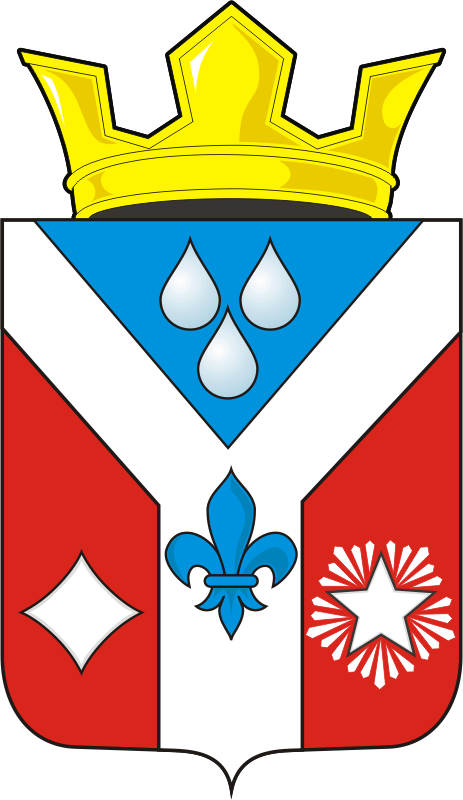 